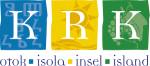 OSTVARENI TURISTIČKI PROMET NA PODRUČJU  OTOKA KRKA  U SRPNJU     I  U RAZDOBLJU SIJEČANJ – SRPANJ  2018. godineNa području Otoka Krka ostvareno je u srpnju 2018. godine U odnosu na isto razdoblje 2017. godine, to je u dolascima za 7,47% manje i u noćenjima za 0,60% manje. Domaći gosti ostvarili su 9.391 dolazaka  (-11,10% u odnosu na 2017. godinu) te 56.089 noćenja (- 6,38%  ), a strani gosti su ostvarili 207.467 dolazaka ( -7,30%) te  1.405.879 noćenja ( -0,36%).Domaći gosti sudjeluju u ukupnim noćenjima sa 3,84 %, a strani gosti sa 96,16% .Rezultati prema vrstama smještajnih  kapaciteta /objekata u srpnju  2018.Izvor: E visitor TZ otoka Krka  02.08.2018./podaci 2017 26.07.2018/podaci za 2016 na dan 03.08.2016Ostvareni rezultati u srpnju 2018. godine po mjestima su slijedećiIzvor: E visitor TZ otoka Krka 02.08.2018./podaci za 2017. iz Evisitora na dan 26.07.2018/podaci 2016 na dan 03.08.2016Tablica   -  dolasci  i noćenja u srpnju   2018.  u usporedbi sa prethodnim godinama2. Tablica – struktura noćenja po tržištima- srpanj  2018. u usporedbi sa prethodnim godinama 2017. i 2016. godinomIzvor: E visitor Struktura po tržištima u odnosu na prethodne godine, pokazuje pad u noćenjima  emitivnih tržišta : austrijskog tržišta za 3,8 %,  Slovenije za 10,8 % , Poljske za 13,69%, , Švedske za 14,45%.U porastu su noćenja njemačkog tržišta za 11,10%, mađarskog za 6,18 %, nizozemskog za 4,13 %, dok je Slovačka na razini lanjske godine. Nijemci drže i dalje primat po broju dolazaka i noćenja  sa udjelom od 27,63% u ukupnom prometu.Domaći gosti bilježe manji broj dolazaka za 11,10% , a u noćenjima također manji broj noćenja za 6,38%. UU razdoblju siječanj – srpanj  2018. godine  prema podacima E visitora   na otoku Krku  ukupno je ostvarenoU odnosu na isto razdoblje 2017. godine , dolasci  su veći za 4,25% , a noćenja za 5,19%.Domaći gosti ostvarili su 30.207 dolazaka (+2,46% ) i  noćenja 126.622 (-0,87%)  i imaju učešće od 4,76%,  u ukupnom prometu razdoblja,  a strani gosti ostvarili su 453.022 dolazaka (+4,38%) i 2.534.044  noćenja (+5,52%) i imaju učešće od 95,24%.3. Tablica Rezultati prema vrstama  smještajnih kapaciteta  Izvor: E visitor 03.07.2018/podaci iz2017  na dan 27.06.2018.Ostalo : odmaralište, prenoćište, kampiralište4.  Tablica 01.01.-31.07./2018 . SMJEŠTAJ U DOMAĆINSTVUIzvor: TZ otoka Krka /Evisitor5. Tablica : 01.01. -31.07.2018.  KAMPOVIIzvor: TZ otoka Krka /E visitor Kod Dobrinja  u 2017. godini izostao u e visitoru kamp  Mikić 6. Tablica:01.01. 31.07.2018  HOTELIIzvor: EvisitorHoteli Punat su se početkom srpnja2017.  otvorili nakon preuređenja ,pa je zato veliki  plus kod punta u 2018. godini !7. Tablica:  Ostvareni rezultati u razdoblju siječanj- srpanj  2018. godine  po mjestima  su slijedećiIzvor: Evisitor 8.Tablica: dolasci i noćenja u razdoblju siječanj - srpanj 2018. po mjestima i usporedba noćenja sa 2017.9. Tablica: TOP TEN TRŽIŠTA U RAZDOBLJU SIJEČANJ-SRPANJ    2018.Izvor: E visitor10. Tablica: Ostvarena noćenja01.01 -31.07./2018.  po tržištima u usporedbi sa 2017.Izvor: E- visitor/Prosjek boravka turista u razdoblju siječanj - srpanj  2018. je 5,5 dana.11.Tablica Turistički promet po organizaciji dolaska u razdoblju siječanj-srpanj U lipnju je najveći broj gostiju došlo individualno 73% ,a preko agencija 26%12. Domaći turisti u komercijalnom i nekomercijalnom smještaju  su najvećim dijelom došli iz slijedećih županija E visitor 03.08.2018.Ukupni osnovni kapacitet  u ovom razdoblju na otoku Krku je 56.391 što je za 4% više od 2017. godine , a  najzastupljeniji je obiteljski smještaj sa 33.972 kreveta (60%), kampovi sa 15.503 jedinica (27%), te hoteli sa 5.866 kreveta (10%),a3% se odnosi na ostali smještaj (prenoćišta,  odmarališta,,kampirališta)U nekomercijalnim objektima u razdoblju siječanj - srpanj   2018.  na otoku Krku je ukupno boravilo 39.303 osoba  (-4%)a ostvareno je  966.322  noćenja  (+3%)13. Tablica  Nekomercijalni smještaj po jedinicama Izvor : E visitorDomaći su ostvarili u nekomercijalnom  smještaju  12.948 dolazaka  -9%) i 387.483noćenja (-6%).Stranci su ostvarili 26.355 dolazaka (-0,11), te  578.839 noćenja (+10%)14.Tablica – ostvarena noćenja po mjestima u nekomercijalnom  smještajuKrk, 03.08.2018.Mr.sc. Majda Šale Vrsta objekta01.07.-31.07.2018.01.07.-31.07.2018.01.07.-31.07.2017.01.07.-31.07.2017.IndeksIndeksDolasciNoćenja Dolasci Noćenja DolasciNoćenja Smještaj u domaćinstvu 124.312865.266134.759863.66492,24100,18Kampovi 58.749399.69361.178395.94696,02100,94Hoteli 31.562178.46635.774190.44688,2293,70Prenoćište981.25411351786,72242,55Kampiralište 6132.5588794.37869,7358,42Odmaralište 1.52414.7311.66515.87491,5392,79Ukupno216.8581.461.968234.3681.470.82592,5399,40MjestaDOLASCIIndeks 18/17NOĆENJAIndeks 18/17OMIŠALJ33.30995,24213.379102,01MALINSKA31.75291,62219.938100,56KRK55.12192,81369.88899,84PUNAT27.50791,31184.07097,40BAŠKA44.63391,30294.01495,46VRBNIK5.09198,5535.742107,96DOBRINJ19.44591,86144.937101,81UKUPNO216.85892,531,461.96899,40DOLAZAKA    483.229NOĆENJA 2.660.666Vrste objekata 01.01.-31.07.2018.01.01.-31.07.2018.01.01.-31.07.2017.01.01.-31.07.2017.Indeks dolazakaIndeks noćenjaUdjel noćenja u prometudolasciNoćenjadolasciNoćenja18/1718/17%Smještaj u domaćinstvu 219.9531.327.570210.7551.267.673104,36104,7249,89Kampovi 147.319810.849138.436755.364106,42107,3530,47Hoteli112.072497.699110.115478.888101,78103,9318,71Ostalo 3.88524.5484.20527.40292,3989,580,93Ukupno483.2292.660.666463.5112.529.327104,25105,19100SMJEŠTAJ U DOMAĆINSTVUDOLASCIIndeks 18/17NOĆENJAIndeks  18/17Udjel %KRK 53.353107,31298.709106,5222,50BAŠKA49.433103,23274.207100,2720,65MALINSKA 44.622102,46283.141105,5421,32DOBRINJ27.317106,72185.334108,3013,96OMIŠALJ18.524100,25124.597109,529,38PUNAT18.591104,80110.232100,278,33VRBNIK8.113113,8351.350113,223,86UKUPNO219.953104,361.327.570104,72100KAMPOVIDOLASCIIndeks 18/17NOĆENJAIndeks  18/17Udjel %KRK 56.086103,66325.050107,1840,08PUNAT29.330109,64155.573111,0719,18OMIŠALJ28.935125,18147.811117,2818,22BAŠKA23.59694,74140.79597,8217,36DOBRINJ9.239250,6540.746293,195,06MALINSKA 133123,14874116,840,10VRBNIK00000UKUPNO147.319106,42810.849107,35100HOTELIDOLASCIIndeks 18/17NOĆENJAIndeks  18/17Udjel %OMIŠALJ 30.78788,49156.316100,6931,40BAŠKA26.729105,48118.016104,6423,71KRK21.062102,5391.67399,3218,42MALINSKA19.93097,2677.70096,4415,61PUNAT 11.698168,7748.385152,019,72VRBNIK1.86692,375.60994,631,13DOBRINJ00000UKUPNO112.072101,78497.699103,93100MjestaDolasciIndeks 18/17NoćenjaIndeks 18/17KRK 130.501104,80715.432105,42BAŠKA102.166102,48544.333100,78OMIŠALJ78.534102,29430.670108,27MALINSKA64.685100,54361.715103,31PUNAT60.775112,77325.087108,85DOBRINJ36.589104,19226.470106,54VRBNIK9.979108,7556.959110,77UKUPNO483.229104,252.660.666105,19ZEMLJE DOLASCI  Indeks 18/17NOĆENJA Indeks 18/17UDJEL %NJEMAČKA117.006109,49816.527109,6030,69SLOVENIJA 77.99498,59370.97396,9813,94AUSTRIJA62.127104,01311.566105,3111,71ITALIJA 32.55097,86144.08394,605,42MAĐARSKA29.179108,19138.384109,315,20ČEŠKA26.043110,03164.527109,106,10POLJSKA 20.29295,60123.54694,694,64SLOVAČKA17.696101,46107.356104,364,03NIZOZEMSKA   12.333104,4566.331107,252,49ŠVICARSKA8.866102,4641.428101,931,56DolasciDolasciNoćenjaNoćenjaUkupnoUkupno%Domaći StraniDomaći Strani DOLASCI NOĆENJA Individualno22.134334.40798.6991.869.441356.5411.968.14073,97Agencijski 8.073118.61527.923664.603126.688   692.52626,03ukupno30.207453.022126.6222.534.044483.2292.660.666100županijaDolasciNoćenjaUdio dolasciUdio noćenjaGrad Zagreb17.594267.30240,7451,98PG županija2.56226.7575,935,95Karlovačka1.44624.0443,353,34Varaždinska1.95821.6334,534,68Osječko baranjska1.91917.3404,443,37Istarska 1.5555.0111,210,90Vrste objekata 01.01.-31.07.201801.01.-31.07.201801.01.-31.07.2017.01.01.-31.07.2017.Indeks dolazakaIndeks noćenjaUdjel noćenja u prometudolasciNoćenjadolasciNoćenja18/1718/17%Kuće za odmor19.143478.89820.187471.62094,82101,5449,55Stanovi za odmor 15.797422.75615.856397.96699,62106,2943,74Prijatelji4.36364.6684.62865.57594,2798,616,71Ukupno39.303966.32240.671935.16196,64103,33100